THE DRESSAGE FOUNDATION’S 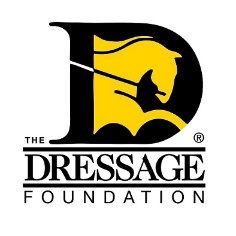 GIFTED MEMORIAL FUND GRANT FOR ADULT AMATEURS			REQUIRED SIGNATURES/ACKNOWLEDGEMENT
The undersigned applicant hereby represents and acknowledges that:I understand that it is my responsibility to know the rules governing adult amateur status. By signing below, I certify that I am an adult amateur within the meaning of USEF Article GR 1306 (USEF rules available at www.usef.org).The information contained in this application is accurate and complete to the best of my knowledge.I understand that if I receive the Gifted Fund Grant for Adult Amateurs, I will write a report about my training for The Dressage Foundation to use on the Foundation website and other publications. TDF has permission to use my report, in whole or in part, in online and written publications.If chosen, I will receive an initial 75% of the grant approximately one month before my training; I will receive the remaining balance when The Dressage Foundation receives my training report. I am aware that if I am selected, funds must be used within the following year of the date of the award.If there is a change to any part of the training plan included in this application (different horse, dates, trainer, etc.), TDF must be notified prior to the use of the grant funds.TDF reserves the right to not award the grant or modify the amount of funding if the training plan presented in this application changes for any reason.I agree to return any paid money to TDF if it cannot be used for its intended purpose as presented in the grant application.If an applicant is awarded a grant from The Dressage Foundation, it is acknowledged that TDF will require a photograph of applicant for use in news releases, on the TDF website, in brochures and newsletters, or in other mediums at TDF’s discretion.  The applicant hereby grants TDF an irrevocable license to publish, reproduce, broadcast, transmit, or otherwise use any photograph(s) provided by applicant in the ways stated above.  The applicant hereby releases TDF, its employees, directors, and agents from any liability connected with the publication, reproduction, release, or other use of the applicant’s photograph, and agree not to bring any claims against them growing out of such uses by TDF.I also attest that I am a Citizen or Permanent Resident of the United States.Signature of Applicant							DateApplicant Name – Printed